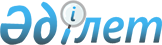 Агроөнеркәсіптік кешен саласындағы дайындаушы ұйымдарға субсидияланатын қосылған құн салығы сомасының мөлшерін айқындау үшін қолданылатын, жеке қосалқы шаруашылықтан сатып алынған ауыл шаруашылығы өнімінің нақты көлемінің нормаларын бекіту туралыҚазақстан Республикасы Үкіметінің 2015 жылғы 1 қазандағы № 813 қаулысы      РҚАО-ның ескертпесі!

      Қолданысқа енгізілу тәртібін 2-тармақтан қараңыз      Ескерту. Қаулының тақырыбы жаңа редакцияда - ҚР Үкіметінің 30.12.2015 № 1130 (02.06.2016 бастап қолданысқа енгізіледі) қаулысымен.

      «Агроөнеркәсіптік кешенді және ауылдық аумақтарды дамытуды мемлекеттік реттеу туралы» 2005 жылғы 8 шілдедегі Қазақстан Республикасы Заңы 5-бабының 1-1) тармақшасына сәйкес Қазақстан Республикасының Үкіметі ҚАУЛЫ ЕТЕДІ:



      1. Қоса беріліп отырған Агроөнеркәсіптік кешен саласындағы дайындаушы ұйымдарға субсидияланатын қосылған құн салығы сомасының мөлшерін айқындау үшін қолданылатын, жеке қосалқы шаруашылықтан сатып алынған ауыл шаруашылығы өнімінің нақты көлемінің нормалары бекітілсін.

      Ескерту. 1-тармақты жаңа редакцияда - ҚР Үкіметінің 30.12.2015 № 1130 (02.06.2016 бастап қолданысқа енгізіледі) қаулысымен.



      2. Осы қаулы алғаш рет ресми жарияланған күнінен бастап қолданысқа енгізіледі және 2020 жылғы 31 желтоқсанға дейін қолданылады.      Қазақстан Республикасының

      Премьер-Министрі                                    К.Мәсімов

Қазақстан Республикасы

Үкіметінің      

2015 жылғы 1 қазандағы

№ 813 қаулысымен   

бекітілген       

Агроөнеркәсіптік кешен саласындағы дайындаушы ұйымдарға субсидияланатын қосылған құн салығы сомасының мөлшерін айқындау үшін қолданылатын, жеке қосалқы шаруашылықтан сатып алынған ауыл шаруашылығы өнімінің нақты көлемінің нормалары      Ескерту. Нормалардың тақырыбы жаңа редакцияда - ҚР Үкіметінің 30.12.2015 № 1130 (02.06.2016 бастап қолданысқа енгізіледі) қаулысымен.      Ескерту. Нормаларға өзгеріс енгізілді - ҚР Үкіметінің 30.12.2015 № 1130 (02.06.2016 бастап қолданысқа енгізіледі) қаулысымен.жылына 

*Ескертпе: Бекітілетін жеке қосалқы шаруашылықтан алынатын ауыл шаруашылығы өнімінің нақты көлемінің нормалары тек қана дайындаушы ұйымның субсидия көлемін анықтау үшін қолданылады.
					© 2012. Қазақстан Республикасы Әділет министрлігінің «Қазақстан Республикасының Заңнама және құқықтық ақпарат институты» ШЖҚ РМК
				№Нормалары бекітіліп жатқан өнімнің атауыЭкономикалық қызмет түрлері бойынша өнім жіктеуішіне (ЭҚТӨЖ) сәйкестігі Өлшем бірлігіБекітілетін нормалар*№Нормалары бекітіліп жатқан өнімнің атауыКодӨлшем бірлігіБекітілетін нормалар*123451.Тірі ірі қара мал01.41.10бас52.Тірі жылқылар және басқа да жылқы тұқымдас жануарлар 01.43.10бас53.Тірі түйелер және түйе тектілер01.44.10бас54.Тірі қойлар мен ешкілер01.45.1бас145.Тірі шошқалар01.46.10бас56.Тірі үй құсы01.47.1бас307.Тауықтың шағылмаған жаңа жұмыртқасы 01.47.21ондық6368.Ірі қара малдың жас немесе тоңазытылған еті10.11.1килограмм9359.Қойлардың, ешкілердің жас немесе тоңазытылған еті10.11.1килограмм33010.Шошқалардың жас немесе тоңазытылған еті10.11.1килограмм40111.Жылқылар мен жылқы тұқымдас жануарлардың жас немесе тоңазытылған еті10.11.1килограмм100012.Сауын ірі қара малдың шикі сүті01.41.20килограмм1509513.Үй құсының жас немесе тоңазытылған еті10.12.10килограмм7214.Картоп01.13.51килограмм/1 жүздік17915.Сәбіз01.13.41килограмм/1 жүздік24316.Қырыққабат01.13.12килограмм/1 жүздік26917.Баклажан01.13.33килограмм/1 жүздік21518.Қызанақ01.13.34килограмм/1 жүздік20519.Қияр01.13.32килограмм/1 жүздік22820.Сарымсақ01.13.42килограмм/1 жүздік20321.Пияз01.13.43килограмм/1 жүздік21322.Қант қызылшасы01.13.71килограмм/1 жүздік12123.Алмалар01.24.10килограмм/1 жүздік7824.Алмұрттар01.24.21килограмм/1 жүздік7825.Айва01.24.22килограмм/1 жүздік6626.Өріктер01.24.23килограмм/1 жүздік6627.Шие01.24.24килограмм/1 жүздік7828.Шабдалы01.24.25килограмм/1 жүздік7629.Қара өріктер01.24.27килограмм/1 жүздік7630.Түтілген жүн10.11.41килограмм81,531.Ірі қара малдың терісі мен иленбеген былғарысы10.11.42; 10.11.43бірлік532.Жылқы тұқымдас жануарлардың терісі мен иленбеген былғарысы10.11.42; 10.11.43бірлік533.Қойлардың, ешкілердің терісі мен иленбеген былғарысы10.11.44; 10.11.45бірлік14